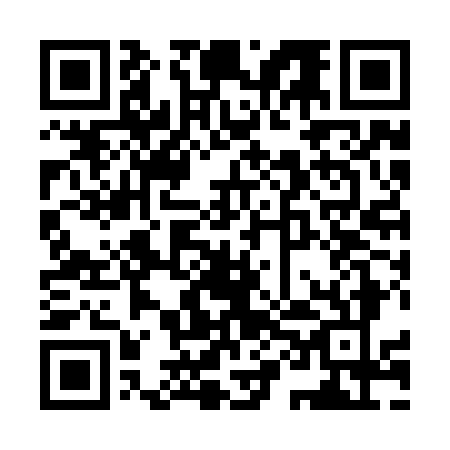 Prayer times for Antakmenys, LithuaniaWed 1 May 2024 - Fri 31 May 2024High Latitude Method: Angle Based RulePrayer Calculation Method: Muslim World LeagueAsar Calculation Method: HanafiPrayer times provided by https://www.salahtimes.comDateDayFajrSunriseDhuhrAsrMaghribIsha1Wed3:055:421:196:308:5611:252Thu3:045:401:196:318:5811:263Fri3:035:381:196:329:0011:274Sat3:025:361:196:339:0211:285Sun3:015:341:186:349:0411:286Mon3:005:321:186:359:0611:297Tue2:595:301:186:369:0811:308Wed2:585:281:186:379:0911:319Thu2:585:261:186:399:1111:3110Fri2:575:241:186:409:1311:3211Sat2:565:221:186:419:1511:3312Sun2:555:211:186:429:1711:3413Mon2:555:191:186:439:1811:3514Tue2:545:171:186:449:2011:3515Wed2:535:151:186:459:2211:3616Thu2:535:141:186:469:2411:3717Fri2:525:121:186:479:2511:3818Sat2:515:101:186:489:2711:3819Sun2:515:091:186:499:2911:3920Mon2:505:071:186:509:3011:4021Tue2:505:061:186:509:3211:4022Wed2:495:041:196:519:3311:4123Thu2:495:031:196:529:3511:4224Fri2:485:021:196:539:3711:4325Sat2:485:001:196:549:3811:4326Sun2:474:591:196:559:3911:4427Mon2:474:581:196:569:4111:4528Tue2:464:571:196:569:4211:4529Wed2:464:551:196:579:4411:4630Thu2:464:541:196:589:4511:4731Fri2:454:531:206:599:4611:47